                                        Iqra National University, Peshawar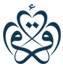                                                       Examination 2020                                                            Assignment 	                         Course Title: Principle of Management     Total Marks: 30                                                                               Valid for 48 hours Note: Attempt all questions                                                           Instructor: Zarpash ZamanKeeping in mind the Current Pandemic ( Covid-19) How will a Restaurant cope in this situation:The Example of the restaurant applies to all questions.It’s an open book exam so don’t copy and paste, use your creative thinking.-Keeping in mind explains how to plan, organize, lead and control its operations. (5 marks)-Explain how it will cope with the External internal environment and how all these factors are affecting the business. (10 marks)-Make the following strategies for your restaurant business corporate strategy,Business Strategy, Low-Cost Strategy, Functional Strategies. (5 Marks)-Explain the Stages in the life cycle of the restaurant during Covid -19. (10 Marks)